   Nr. 25.652 din 4 decembrie 2016                                                       M I N U T Aşedinţei de îndată a Consiliului Local al Municipiului Dej  încheiată azi, 4 decembrie 2016, cu ocazia ședinței care a fost convocată în conformitate cu prevederile ‚art. 39’, alin. (4) din Legea Nr. 215/2001, republicată, cu modificările şi completările ulterioare, conform Dispoziţiei Primarului Nr. 1.086  din 3 decembrie 2016, cu următoareaORDINE DE ZI:       1. Proiect de hotărâre privind  aprobarea plății diferenței de preț pentru transportul deșeurilor menajere din Municipiul Dej la rampa din Odorheiul Secuiesc.       2. Proiect de hotărâre privind rectificarea bugetului de venituri și cheltuieli al Municipiului Dej pe anul 2016.        La şedinţă sunt prezenţi 14  consilieri, domnul Primar Morar Costan, doamna Secretar al Municipiului Dej.      Şedinţa publică este condusă de doamnul consilier Lazăr Nicolae,   lipsesc motivat domnii consilieri: Mureșan Aurelian Călin, Mureșan Traian, Butuza Marius Cornel, Varga Lorand Iuliu și doamna consilier Kovrig Anamaria Magdalena,  şedinţa fiind legal constituită.  În cadrul şedinţei a fost adoptată următoarea hotărâre:  H O T Ă R Â R E A  NR. 145din 4 decembrie 2016 privind aprobarea plății diferenței de preț pentru transportul deșeurilor menajere din Municipiul Dej la rampa din Odorheiul Secuiesc.Votat  cu 11 ”voturi ”pentru”, 3 ”abțineri”, domnii  consilieri Buburuz Simion Florin, Alexandru Adrian Viorel și doamna consilier Petrean Mihaela.H O T Ă R Â R E A  NR. 146din 4 decembrie 2016privind aprobarea rectificării bugetului de venituri și cheltuieli al Municipiului Dej pe anul 2016.    Votat  cu 14 ”voturi ”pentru”, unanimitate.          În conformitate cu dispoziţiile ‘art. 11’ din Legea Nr. 52/2003 privind transparenţa decizională în administraţia publică, republicată, cu modificările și completările ulterioare, minuta se publică la sediul şi pe site-ul Primăriei Municipiului Dej.  	 Președinte de ședință,                                                     Secretar,                Lazăr Nicolae                                                       Jur. Pop Cristina                  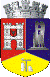 ROMÂNIAJUDEŢUL CLUJCONSILIUL LOCAL AL MUNICIPIULUI DEJStr. 1 Mai nr. 2, Tel.: 0264/211790*, Fax 0264/223260, E-mail: primaria@dej.ro 